                            EAGLE-TOGO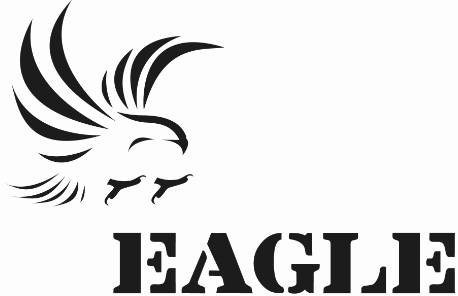 Wildlife Law Enforcement	Points PrincipauxQuarante une (41) missions d’investigations effectuées et quarante quatre (44) cibles identifiées ;Aucune opération d’arrestation réalisée ;Suivi du dossier d’enregistrement d’EAGLE-Togo ;Suivi du dossier d’accord de collaboration entre EAGLE-Togo et le MERF ;Recrutement et mise en test de nouveaux candidats ; Rencontre avec différents acteurs en charge de l’application de la loi.1. InvestigationsIndicateurs :Quarante une (41) enquêtes ont été réalisées au cours du mois d’août dans les préfectures du Golfe, AgoéNyiévé , Zio, Tchaoudjo,  Kara, Cinkassé et Tandjouaré.Durant le mois d’août 2017, le département des Investigations a mené 41 enquêtes et identifié 44 trafiquants dans les préfectures du Golfe, AgoéNyiévé , Zio, Tchaoudjo,  Kozah, Cinkassé et Tandjouaré. Mais, aucune des pistes explorées n’a conduit à la réalisation d’opération.2. OpérationsIndicateurs :Le mois d’Août 2017 a été vierge. Aucune opération d’arrestation n’a été effectuée.3. LégalIndicateurs :En l’absence d’opération ce mois-ci, le département juridique a effectué les taches suivantes :La rédaction des 3 documents pour l’opération de Dapaong et de Kara;La planification des opérations d’arrestation ;Des visites de prison ;Suivi juridique des cas devant les tribunaux ; Mise à jour de la base des données juridiques.MédiaIndicateurs :Courant Août 2017, seulement deux (02) pièces médiatiques  relatives aux résultats du projet ont été produites  par les médias nationaux et internationaux. Il s’agit du magasine N°4 du 21/08/2017 de Cauris d'Afrique et et d’une pièce internet de Africa Full Success.Ci-dessous les liens des pièces médiatiques :https://www.dropbox.com/s/dnwhsk66ndis8hh/cauris%20d%27Afrique.jpg?dl=0http://www.africafullsuccess.com/2017/06/togo-deux-individus-arretes-en-possession-de-4-pointes-divoire-et-6-peaux-despeces-protegees/ManagementIndicateurs :Le département management a coordonné les activités de tous les départements. Il a recruté et mis  en test deux candidats dont un enquêteur et un juriste. La coordination a également suivi les dossiers d’Accord de collaboration entre le MERF et EAGLE-Togo, d’enregistrement au Ministère de l’Administration Territoriale, et rencontré les acteurs d’application de la loi.Relations extérieuresIndicateurs :En vue d’établir et/ou de renforcer les relations avec les autorités et les acteurs d’application de la loi, 14 partenaires techniques ont été rencontrés. Il s’agit de : Deux juristes du ministère de l’environnement et des ressources forestières pour l’accélération du dossier d’accord de collaboration entre le MERF et EAGLE-Togo ;L’avocat ;Un agent d’INTERPOL Lomé.ConclusionLe mois d’août 2017 a été pauvre en évènements du fait des manifestations politiques dans tout le pays. Les forces de l’ordre et de sécurité étant pris par les opérations de maintien de l’ordre, le projet n’a pu effectuer aucune opération d’arrestation. Toutefois, le département investigations a effectué 41 enquêtes et identifié 44 trafiquants. L’équipe juridique a effectué des visites de prison et suivi les cas en cours devant les tribunaux.La coordination a tout de même planifié les opérations et mis en test 2 nouveaux candidats. Il a également suivi le dossier d’enregistrement de EAGLE-Togo et celui relatif à l’accord de collaboration avec le MERF.Nombre d’investigations menées41Investigations ayant abouti à une opération00Nombre de trafiquants identifiés ce mois-ci44Nombre d’opérations réalisées00Nombre de trafiquants arrêtés00Nombre de trafiquants en fuite00Nombre de suivi d’audience (préciser le lieu et raison)00Nombre de trafiquants derrière les barreaux ce mois-ci (préciser le lieu)00Nombre de trafiquants en attente de procès ce mois-ci00Nombre de pièces médiatiques total : 02Nombre de pièces médiatiques total : 02Nombre de pièces médiatiques total : 02Nombre de pièces médiatiques total : 02Pièces télévisionPièces presse RadioPièces presse internetPièces presse papier00000101Nombre de coordinateur recruté00Nombre de juriste en test01Nombre de media en test00Nombre d’enquêteur en test01Nombre de comptable en test00Nombre de formations dispensées à l’extérieur (police, agents des parcs …)00Nombre de formations internes (activistes du réseau EAGLE en mission dans le projet)00Nombre de rencontresNombre de rencontres0303Prise de contact pour demande de collaboration/soutienSuivi d’accord de collaborationRatification de collaboration Collaboration sur affaires/formations en cours00102